О ценностях жизни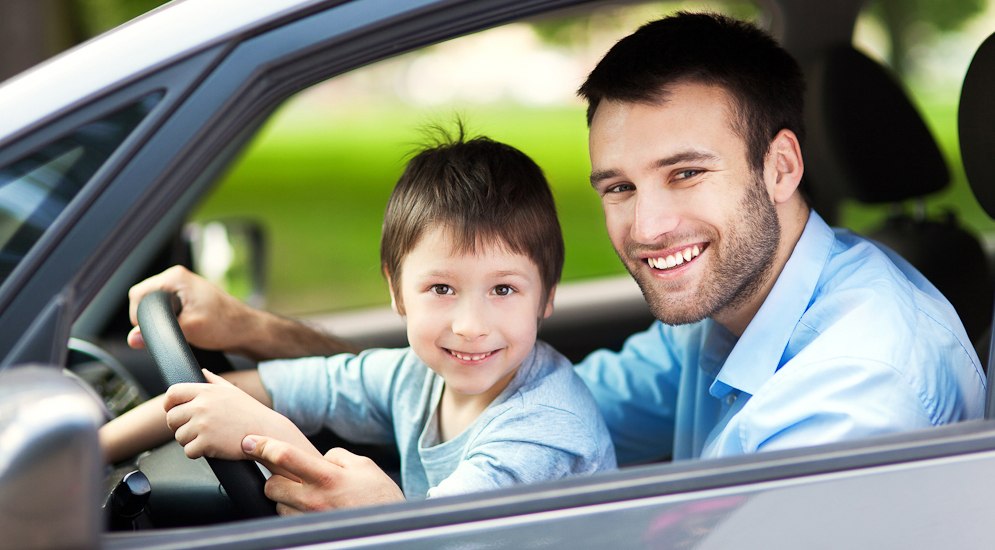 Однажды отец богатой семьи решил взять своего маленького сына в деревню, на ферму, чтобы показать сыну насколько бедными могут быть люди.
Они провели день и ночь на ферме у очень бедной семьи. Когда они вернулись домой, отец спросил своего сына:
— Как тебе понравилось путешествие?
— Это было замечательно, папа!
— Ты увидел, насколько бедными могут быть люди? — спросил отец.
— Да.
— И чему ты научился из этого?
Сын ответил:
— Я увидел, что у нас есть собака в доме, а у них четыре пса. У нас есть бассейн посреди сада, а у них — бухта, которой не видно края.
Мы освещаем свой сад лампами, а им светят звезды.
У нас патио на заднем дворе, а у них — целый горизонт.
Отец лишился дара речи после этого ответа сына. А сын добавил:  
— Спасибо, папа, что показал мне, насколько богаты эти люди.
Не правда ли, что всё это зависит от того с какой точки зрения смотреть на мир?
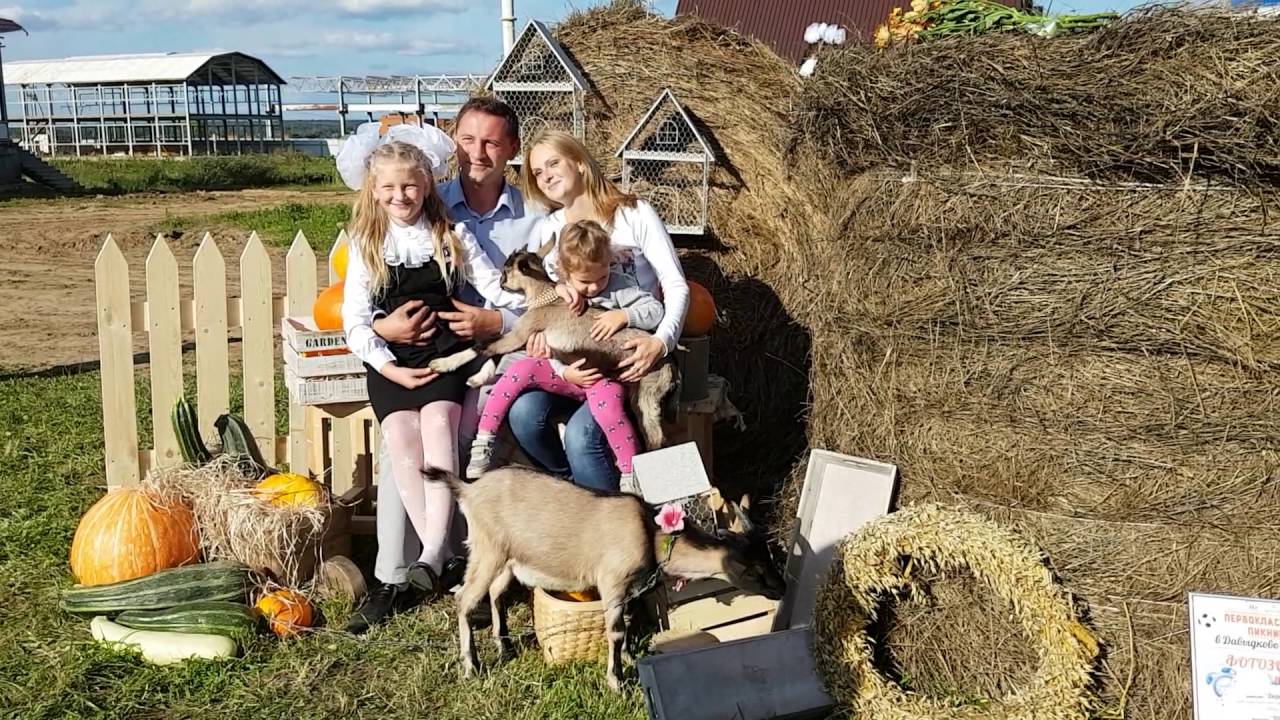 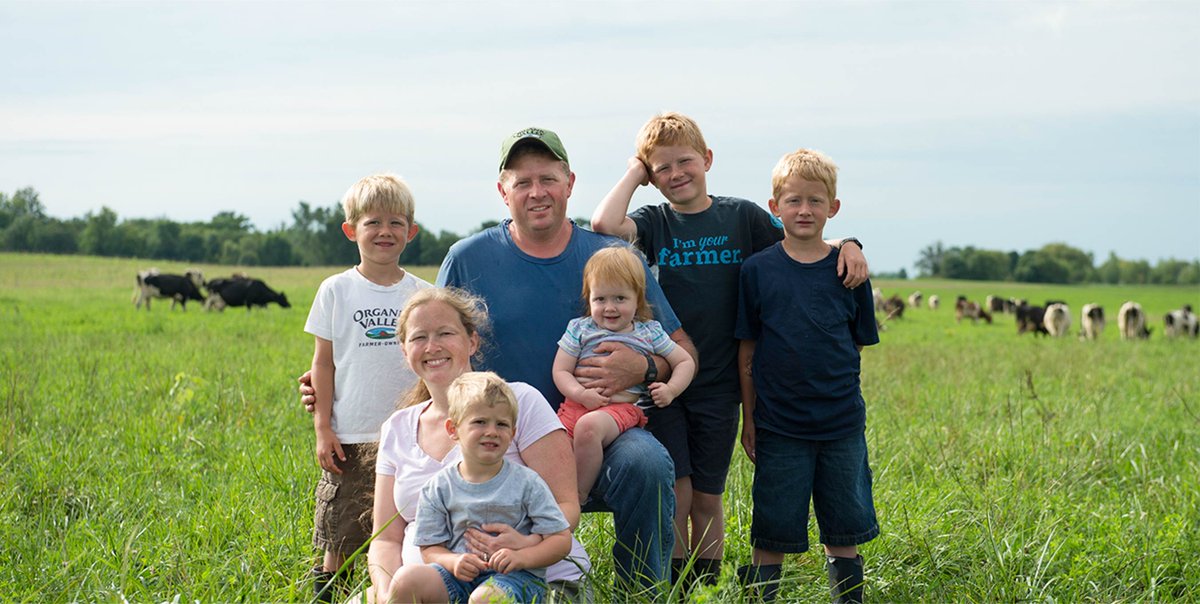 Имея любовь, друзей, семью, здоровье, хорошее настроение и позитивное отношение к жизни, вы получите все!
Но вот купить что-либо из вышеперечисленных вещей невозможно.
Можно приобрести любые воображаемые материальные блага, даже запастись ими на будущее, но если ваша душа не наполнена, у вас нет ничего!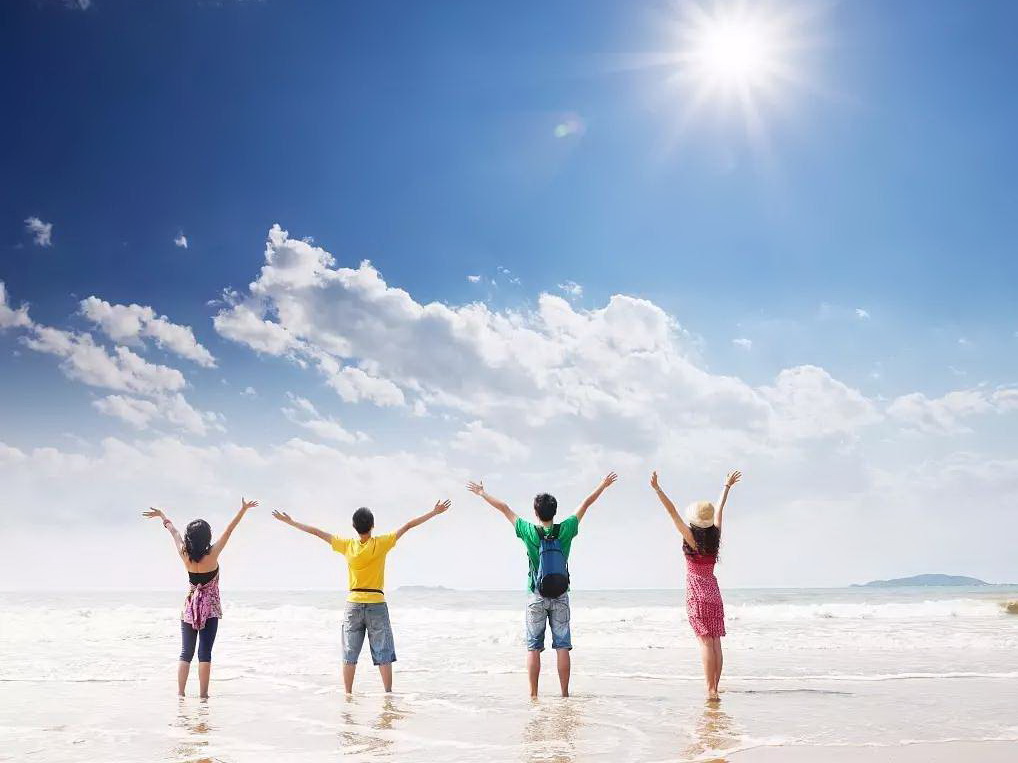 